2022年1月　英会話サロン “English Café” 　　月会費：10,000円（月5回）12,000円 (取り放題）　or 1回3,000円Sun.Mon.Tue.Tue.Wed.ThursFri.Sat.    Happy New Year!  Wishing you and your family a happy, healthy, and peaceful 2022！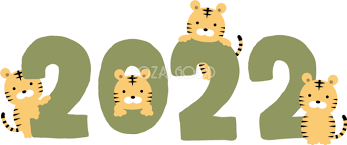     Happy New Year!  Wishing you and your family a happy, healthy, and peaceful 2022！    Happy New Year!  Wishing you and your family a happy, healthy, and peaceful 2022！    Happy New Year!  Wishing you and your family a happy, healthy, and peaceful 2022！    Happy New Year!  Wishing you and your family a happy, healthy, and peaceful 2022！    Happy New Year!  Wishing you and your family a happy, healthy, and peaceful 2022！    Happy New Year!  Wishing you and your family a happy, healthy, and peaceful 2022！1 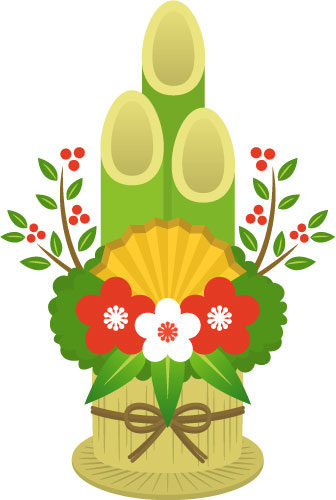 2               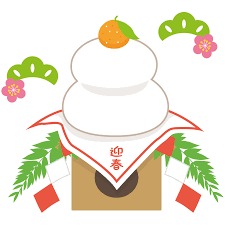 3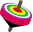 4  No Class510:00 – 11:30  英会話(A)    Stephen11:30 – 13:00  英会話(B/C)  Stephen510:00 – 11:30  英会話(A)    Stephen11:30 – 13:00  英会話(B/C)  Stephen610:00 – 11:30 英会話(B/C)  Sam710:00 – 11:30  英会話(A)    Sam11:30 – 13:00  英会話(B/C)  Sam816:00 – 17:30  IanBusiness English Café912:30-14:00英語でGospelを歌おう   14:00-17:00♪Session@JETS101110:00 – 11:30 英会話(B/C)  　　　　　　　　   Stephen19:30-21:00 お仕事帰りの英会話　Stephen 1210:00 – 11:30  英会話(A)    Stephen11:30 – 13:00  英会話(B/C)  Stephen 1210:00 – 11:30  英会話(A)    Stephen11:30 – 13:00  英会話(B/C)  Stephen 1310:00 – 11:30 英会話(B/C)  Sam1410:00 – 11:30  英会話(A)    Sam11:30 – 13:00  英会話(B/C)  Sam1516:00 – 17:30  IanBusiness English Café16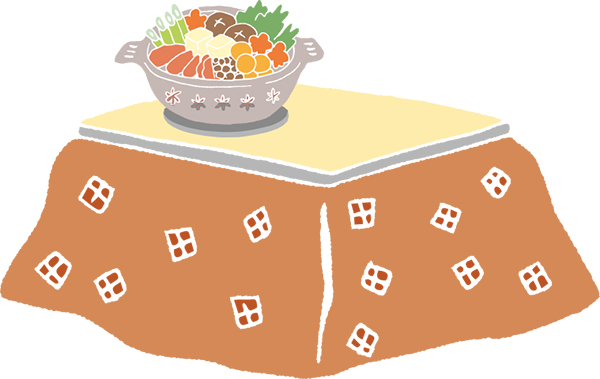 171810:00 – 11:30 英会話(B/C)  　　　　　　　　   Stephen19:30-21:00 お仕事帰りの英会話　Stephen　　　　　　　　　　　　　　　　1810:00 – 11:30 英会話(B/C)  　　　　　　　　   Stephen19:30-21:00 お仕事帰りの英会話　Stephen　　　　　　　　　　　　　　　　1910:00 – 11:30  英会話(A)    Stephen11:30 – 13:00  英会話(B/C)  Stephen2010:00 – 11:30 英会話(B/C)  Sam2110:00 – 11:30  英会話(A)    Sam11:30 – 13:00  英会話(B/C)  Sam2216:00 – 17:30  IanBusiness English Café23　242510:00 – 11:30 英会話(B/C)  　　　　　　　　   Stephen19:30-21:00 お仕事帰りの英会話　Stephen　　　　　　　　　　　　　　　　2510:00 – 11:30 英会話(B/C)  　　　　　　　　   Stephen19:30-21:00 お仕事帰りの英会話　Stephen　　　　　　　　　　　　　　　　2610:00 – 11:30  英会話(A)    Stephen11:30 – 13:00  英会話(B/C)  Stephen2710:00 – 11:30 英会話(B/C)  Sam2810:00 – 11:30 英会話(B/C)  Sam2916:00 – 17:30  IanBusiness English Café30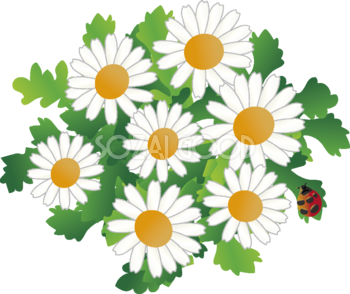 31Gospel/Session　1) Jan.  9, (Sun.)12:30-14:00  Gospel (w/Larry Ransome, 大久保和慧）  参加費：　2,000円(w/drinks)　　　　　　　　　　 14:00-17:00  Jazz Session   w/糸原摩理(p), 近藤哲生(b), Larry Ransome(d)　　参加費：　2,000円（w/drinks)  2)　Jazz Class　(w/Mari Itohara):  土曜日に開催しています。　詳細は、伊藤まで。　　　　　3) 英語作文・論文の添削指導を希望されます方は伊藤まで。Gospel/Session　1) Jan.  9, (Sun.)12:30-14:00  Gospel (w/Larry Ransome, 大久保和慧）  参加費：　2,000円(w/drinks)　　　　　　　　　　 14:00-17:00  Jazz Session   w/糸原摩理(p), 近藤哲生(b), Larry Ransome(d)　　参加費：　2,000円（w/drinks)  2)　Jazz Class　(w/Mari Itohara):  土曜日に開催しています。　詳細は、伊藤まで。　　　　　3) 英語作文・論文の添削指導を希望されます方は伊藤まで。Gospel/Session　1) Jan.  9, (Sun.)12:30-14:00  Gospel (w/Larry Ransome, 大久保和慧）  参加費：　2,000円(w/drinks)　　　　　　　　　　 14:00-17:00  Jazz Session   w/糸原摩理(p), 近藤哲生(b), Larry Ransome(d)　　参加費：　2,000円（w/drinks)  2)　Jazz Class　(w/Mari Itohara):  土曜日に開催しています。　詳細は、伊藤まで。　　　　　3) 英語作文・論文の添削指導を希望されます方は伊藤まで。Gospel/Session　1) Jan.  9, (Sun.)12:30-14:00  Gospel (w/Larry Ransome, 大久保和慧）  参加費：　2,000円(w/drinks)　　　　　　　　　　 14:00-17:00  Jazz Session   w/糸原摩理(p), 近藤哲生(b), Larry Ransome(d)　　参加費：　2,000円（w/drinks)  2)　Jazz Class　(w/Mari Itohara):  土曜日に開催しています。　詳細は、伊藤まで。　　　　　3) 英語作文・論文の添削指導を希望されます方は伊藤まで。Gospel/Session　1) Jan.  9, (Sun.)12:30-14:00  Gospel (w/Larry Ransome, 大久保和慧）  参加費：　2,000円(w/drinks)　　　　　　　　　　 14:00-17:00  Jazz Session   w/糸原摩理(p), 近藤哲生(b), Larry Ransome(d)　　参加費：　2,000円（w/drinks)  2)　Jazz Class　(w/Mari Itohara):  土曜日に開催しています。　詳細は、伊藤まで。　　　　　3) 英語作文・論文の添削指導を希望されます方は伊藤まで。Gospel/Session　1) Jan.  9, (Sun.)12:30-14:00  Gospel (w/Larry Ransome, 大久保和慧）  参加費：　2,000円(w/drinks)　　　　　　　　　　 14:00-17:00  Jazz Session   w/糸原摩理(p), 近藤哲生(b), Larry Ransome(d)　　参加費：　2,000円（w/drinks)  2)　Jazz Class　(w/Mari Itohara):  土曜日に開催しています。　詳細は、伊藤まで。　　　　　3) 英語作文・論文の添削指導を希望されます方は伊藤まで。